Приложение № 1 к договору №_____________ от «____» __________ 2020 г.ЗАДАНИЕ НА ПРОЕКТИРОВАНИЕна выполнение  проектно-изыскательских работ по объекту: «Капитальный ремонт  водовода диаметром 500 мм от ул. Петрова до Базового проезда, г. Чебоксары»Схема расположения водовода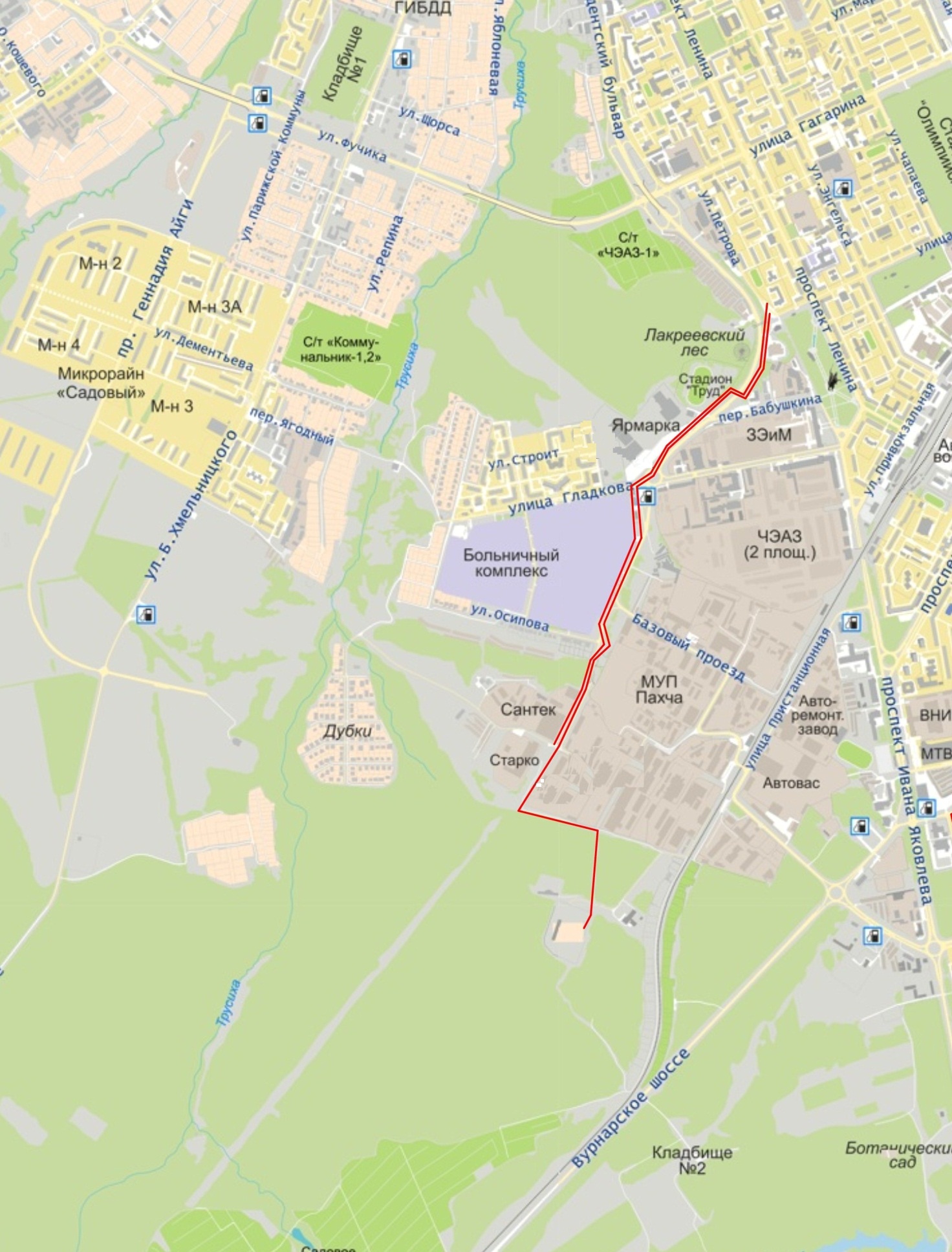 Перечень требованийПеречень требованийСодержание требований1. Общие данные1. Общие данные1. Общие данные1. Общие данныеОснование для проектирования объектаОснование для проектирования объектаПроект «Развитие систем водоснабжения и водоотведения в городах Российской Федерации»Застройщик (технический заказчик)Застройщик (технический заказчик)АО «Водоканал»,428024, г.Чебоксары, Мясокомбинатский пр.12,ОГРН 1072130006376,ИНН 2130017760, КПП 213001001Проектная организацияПроектная организацияОпределяется по итогам открытого конкурса в эл. формеВид работВид работТехническое перевооружениеИсточник финансирования строительства объектаИсточник финансирования строительства объектаСобственные средства ЗаказчикаТребования к выделению этапов строительства объектаТребования к выделению этапов строительства объектаНе требуетсяСрок строительства объектаСрок строительства объектаНачало строительства - определяется Заказчиком. Продолжительность строительства - определяется проектом организации строительства на каждый объект.  8Стадийность проектированияСтадийность проектирования- проектная документация;- рабочая документация.  9Состав проектаСостав проекта    Состав и содержание разрабатываемой проектной и рабочей документации должны соответствовать требованиям Градостроительного Кодекса РФ, Постановления Правительства РФ от 16 февраля 2008 г. № 87 «О составе разделов проектной документации и требованиях к их содержанию» (включая раздел 10 «Иная документация в случае предусмотренных федеральными законами» - «Технический регламент по обращению с отходами», «Декларация промышленной безопасности опасных производственных объектов» и др.), ГОСТ 21.001-2013 Система проектной документации для строительства (СПДС). Общие положения, ГОСТ Р 21.1101-2013 Национальный стандарт Российской Федерации. Система проектной документации для строительства. Основные требования к проектной и рабочей документации, ГОСТ 21.601-2011 Система проектной документации для строительства. Правила выполнения рабочей документации внутренних систем водоснабжения и канализации, ГОСТ 21.704-2011 Система проектной документации для строительства (СПДС). Правила выполнения рабочей документации наружных сетей водоснабжения и канализации, МДС 12-81.2007 Методические рекомендации по разработке и оформлению проекта организации строительства и проекта производства работ, МДС 12-46.2008 Методические рекомендации по разработке и оформлению проекта организации строительства, проекта организации работ по сносу (демонтажу), проекта производства работ, МДС 12-29.2006 Методические рекомендации по разработке и оформлению технологической карты, нормативных документов действующего законодательства РФ, в том числе применяемых на добровольной основе.1.  Проект стадии «П», следующие разделы:1.1. Раздел 1 «Пояснительная записка»1.2  Раздел 2 "Проект полосы отвода"1.3. Раздел 3 «Технологические и конструктивные решения линейного объекта. Искусственные сооружения»1.4. Раздел 4 "Здания, строения и сооружения, входящие в инфраструктуру линейного объекта"1.5. Раздел 5 «Проект организации строительства»1.6. Раздел 6 "Проект организации работ по сносу (демонтажу) линейного объекта"1.7. Раздел 7 "Мероприятия по охране окружающей среды" 1.8. Раздел 8 "Мероприятия по обеспечению пожарной безопасности"1.9.  Раздел 9 «Смета на строительство»1.10 Раздел 10 «Иная документация в случае предусмотренных федеральными законами».2.  Проект стадии «Р»,  следующие разделы:«Наружные сети водоснабжения»;«Генеральные планы».( в части благоустройства подрабатываемых территорий)Рабочая документация разрабатывается в объеме, необходимом для реализации в процессе строительства конструктивных, технических и технологических решений, содержащихся в проектной документации.2. Особые условия2. Особые условия2. Особые условия2. Особые условия10Необходимость выполнения инженерных изысканий для подготовки проектной документацииВыполнить при  необходимости 	Выполнить при  необходимости 	11Исходная документация Сбор исходной информации для разработки проектной документации Исходные данные предоставляемые заказчиком:- схема участков водопровода с предварительной трассировкой;- технические условия.Сбор  необходимых исходных данных , которые не указаны осуществляется Исполнителем.Сбор исходной информации для разработки проектной документации Исходные данные предоставляемые заказчиком:- схема участков водопровода с предварительной трассировкой;- технические условия.Сбор  необходимых исходных данных , которые не указаны осуществляется Исполнителем.12Согласование проектаПодрядчик представляет технического Заказчика при проведении экспертизы проекта и согласовании проектной документации и результатов инженерных изысканий в органах государственной экспертизы до получения положительного заключения.По запросам экспертов Подрядчик представляет весь объем запрашиваемой информации, устраняет замечания и при необходимости вносит соответствующие корректировки в проектную документацию. В случае получения отрицательного заключения, затраты на корректировку проектной документации и прохождение повторной экспертизы возлагаются на Подрядчика.Подрядчик выполняет согласование документации с организациями, определенными Управлением архитектуры и градостроительства администрации г.ЧебоксарыПроектная организация совместно с заказчиком производит согласование со всеми заинтересованными организациями (службами эксплуатации сетей водоснабжения канализации, газоснабжения, связи, электроснабжения, отделом архитектуры и дрПодрядчик представляет технического Заказчика при проведении экспертизы проекта и согласовании проектной документации и результатов инженерных изысканий в органах государственной экспертизы до получения положительного заключения.По запросам экспертов Подрядчик представляет весь объем запрашиваемой информации, устраняет замечания и при необходимости вносит соответствующие корректировки в проектную документацию. В случае получения отрицательного заключения, затраты на корректировку проектной документации и прохождение повторной экспертизы возлагаются на Подрядчика.Подрядчик выполняет согласование документации с организациями, определенными Управлением архитектуры и градостроительства администрации г.ЧебоксарыПроектная организация совместно с заказчиком производит согласование со всеми заинтересованными организациями (службами эксплуатации сетей водоснабжения канализации, газоснабжения, связи, электроснабжения, отделом архитектуры и др13Особые условия строительстваПлотная городская застройка территории.Плотная городская застройка территории.3. Требования к проектным решениям3. Требования к проектным решениям3. Требования к проектным решениям3. Требования к проектным решениям14Общие требованияОбщие требованияПроектирование вести в соответствии с требованиями действующего законодательства РФ и нормативной документацией, в том числе следующих нормативных актов и стандартов:- Градостроительный кодекс Российской Федерации;- Федеральный закон от 27 декабря 2002 г. № 184-ФЗ «О техническом регулировании»;- СП 42.13330.2016 Градостроительство. Планировка и застройка городских и сельских поселений. Актуализированная редакция СНиП 2.07.01-89*- СП 31.13330.2012 Водоснабжение. Наружные сети и сооружения. Актуализированная редакция СНиП 2.04.02-84* (с Изменениями N 1, 2, 3, 4)- СП 48.13330.2011 Организация строительства. Актуализированная редакция СНиП 12-01-2004 - СП 325.1325800.2017 Здания и сооружения. Правила производства работ при демонтаже и утилизации15Технико-экономические показатели по объектуТехнико-экономические показатели по объектуСуществующий водовод:- условный проход трубопровода - 500 мм;- расход – уточнить по показателям;- материал трубопровода – чугун, сталь;- трубопровод – напорный;- глубина залегания трубопровода – 3,5-4,0   м;- давление в трубопроводе - до  6,0 кгс/см2- режим работы – круглосуточный;Технические характеристики для проектирования:- протяжённость участка - 3130 м- условный проход трубопровода -  500 мм; - материал трубопровода – сталь с ВЦПП (внутреннее цементно-песчаное покрытие);- материал строительных конструкций –  железобетон.16Требования к сетям и сооружениям водоснабженияТребования к сетям и сооружениям водоснабженияМатериал труб – стальные трубы по ГОСТ 10704-91 «Трубы стальные электросварные прямошовные. Сортамент (с Изменениями N 1, 2)» с нанесением внутреннего антикоррозионного цементно-песчаного покрытия с толщиной стенки не менее 10 мм.Способ прокладки – уточнить ПОС.Водопроводные колодцы и камеры по трассе предусмотреть из сборных бетонных и железобетонных элементов в соответствии с ТПР 901-09-11.84 «Колодцы водопроводные» с гидроизоляцией наружных поверхностей колодца/камеры.Материалы должны соответствовать современным технологическим требованиям, обладать высокими техническими характеристиками, надежностью, хорошей управляемостью. Предусмотреть в качестве запорной арматуры задвижки с корпусом из высокопрочного чугуна с обрезиненным клином или поворотные затворы, гарантийным сроком эксплуатации не менее 10 лет, полным сроком службы не менее 50 лет. Установку запорной арматуры предусмотреть с компенсирующими элементамиВ случае изменения параметров строительства (диаметра, протяженности, материала и способа прокладки внеплощадочной сети водоотведения), просим сообщить Заказчику.17Требования к инженерно-техническим изысканиямТребования к инженерно-техническим изысканиямИнженерные изыскания проводятся в соответствии с СП 47.13330.2012 «Свод правил. Инженерные изыскания для строительства. Основные положения» и иными нормами и правилами, действующими на территории Российской Федерации18Требования к сметной документацииТребования к сметной документацииСметную документацию выполнить в базисных ценах 2001 года (ТЕР ЧР 2001 в редакции 2014г.) с пересчетом в текущие цены.Сметной документацией при необходимости предусмотреть затраты на возмещение ущерба при возможном сносе зеленых насаждений и восстановлении нарушенного благоустройства, затраты на перекладку инженерных коммуникаций, попадающих в зону строительства, затраты на строительный контроль и авторский надзор, рекультивацию и другие прочие затраты.Сметную документацию выполнить по участкам, подлежащим капитальному ремонтуПрайс-листы согласовать с заказчиком и включить в состав сметной документации19Передача результатов работПередача результатов работПодрядчик передает Заказчику по акту:- проектную документацию – 4 экз. на бумажном носителе и 1 экз. в электронном виде на СD (DVD) в форматах PDF, MS office, для чертежей и схем в формате Autocad;- рабочую документацию – 4 экз. на бумажном носителе и 1 экз. в электронном виде на СD (DVD) в форматах PDF, MS office, для чертежей и схем в формате Autocad;- сметную документацию – 4 экз. на бумажном носителе и 1 экз. на электронном носителе в формате программного комплекса «ГрандСмета», в целях совместимости с программным обеспечением, используемым Заказчиком;При необходимости выполнения инженерных изысканий:- результаты инженерных изысканий – каждый отчет в 2 экз. на бумажном носителе и 1 экз. в электронном виде на СD (DVD) в форматах PDF, MS office, для чертежей и схем в формате Autocad: отчет по инженерно-геодезическим изысканиям с изготовлением топоплана, отчет по инженерно-геологическим изысканиям, отчет по инженерно-экологическим изысканиям, отчет по инженерно-гидрологическим изысканиям;- проект планировки территории – 2 экз. на бумажном носителе и 1 экз. в электронном виде на СD (DVD) в форматах PDF и MIF;- проект межевания территории – 2 экз. на бумажном носителе и 1 экз. в электронном виде на СD (DVD) в форматах PDF и MIF.Проектная и рабочая документация передается в двух экземплярах на электронном и бумажном носителях и должна быть принята к производству работ застройщиком (техническим заказчиком) с подписью ответственного и MIF.Исполнитель ____________________ м.п. «___» _______________ 2020 г.ЗаказчикДиректор  АО «Водоканал»                                                        _____________________   В.С. Васильев                                           м.п.«___» _______________ 2020 г.